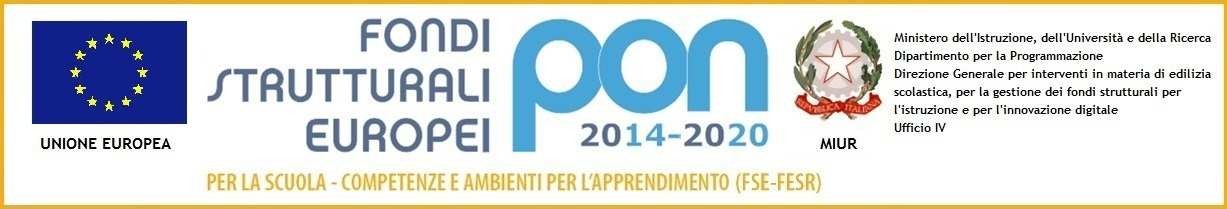 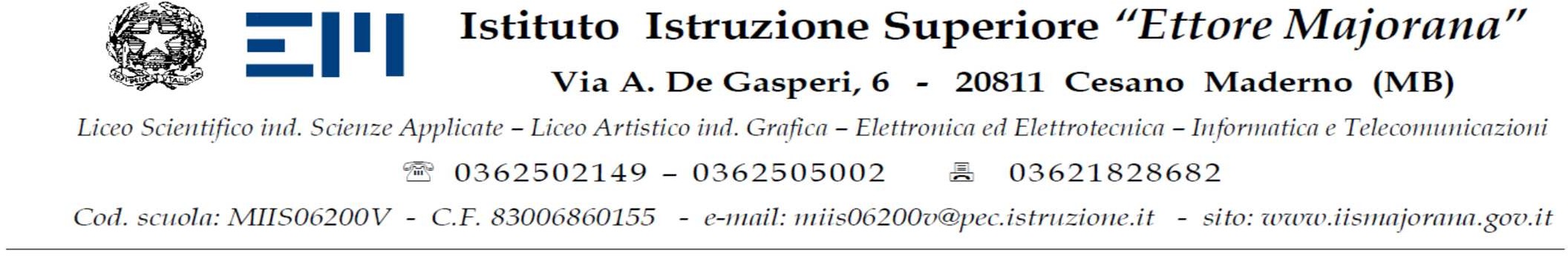 CALENDARIO ESAMI ECDL AS 2019-202024 giovedì	OTTOBRE 		201928 giovedì 	NOVEMBRE	201912 giovedì 	DICEMBRE	201930 giovedì	GENNAIO		202020 giovedì	FEBBRAIO		202026 giovedì	MARZO 		202028	martedì	APRILE		202028 giovedì	MAGGIO		2020GIUGNO DATA DA DEFINIRESI PRENDERANNO IN CONSIDERAZIONI SOLO LE ISCRIZIONI CON RELATIVO VERSAMENTO CHE PERVERANNO IN SEGRETERIA FINO AD UNA SETTIMANA PRIMA DELLA DATA DELL’ESAME.Le date e gli orari potrebbero subire dei cambiamenti. Si consiglia di controllare sempre la Home Page del sito della scuola